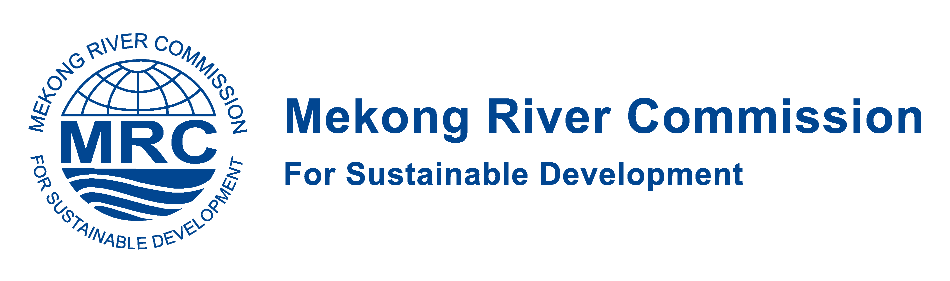 MRC PERSONNEL HISTORY FORMFamily Name:------------------Given Names:------------------ Given Names:------------------ Title: Dr./Mr./Ms.Title: Dr./Mr./Ms.Gender:Gender:Family Name:------------------Given Names:------------------ Given Names:------------------ Title: Dr./Mr./Ms.Title: Dr./Mr./Ms.M  F  Date of Birth:   (dd/mm/yy)Place of Birth:Place of Birth:Current Nationality(ies):Current Nationality(ies):Country of Permanent Residence:Country of Permanent Residence:Permanent Address:(registered address)Telephone:Permanent Address:(registered address)Telephone:Permanent Address:(registered address)Telephone:Current Address:(usual address where family is regularly residing):Telephone:Current Address:(usual address where family is regularly residing):Telephone:E-mail:Telephone:Mobile:E-mail:Telephone:Mobile:Marital Status:    Single             Married	         Divorced       Widowed        N/AMarital Status:    Single             Married	         Divorced       Widowed        N/AMarital Status:    Single             Married	         Divorced       Widowed        N/AMarital Status:    Single             Married	         Divorced       Widowed        N/AMarital Status:    Single             Married	         Divorced       Widowed        N/AMarital Status:    Single             Married	         Divorced       Widowed        N/AMarital Status:    Single             Married	         Divorced       Widowed        N/AFamily Members: (Spouse and legal children)Family Members: (Spouse and legal children)Family Members: (Spouse and legal children)Family Members: (Spouse and legal children)Family Members: (Spouse and legal children)Family Members: (Spouse and legal children)Family Members: (Spouse and legal children)Full NameFull NameDate of Birth Nationality Occupation/Position and Name of Organisation or Company RelationshipRelationshipName of person to be notified in case of emergency. Please provide complete contact address/ telephone numbers.Full Name:Relationship:Telephone Number:Address:Name of person to be notified in case of emergency. Please provide complete contact address/ telephone numbers.Full Name:Relationship:Telephone Number:Address:Name of person to be notified in case of emergency. Please provide complete contact address/ telephone numbers.Full Name:Relationship:Telephone Number:Address:Name of person to be notified in case of emergency. Please provide complete contact address/ telephone numbers.Full Name:Relationship:Telephone Number:Address:Name of person to be notified in case of emergency. Please provide complete contact address/ telephone numbers.Full Name:Relationship:Telephone Number:Address:Name of person to be notified in case of emergency. Please provide complete contact address/ telephone numbers.Full Name:Relationship:Telephone Number:Address:Name of person to be notified in case of emergency. Please provide complete contact address/ telephone numbers.Full Name:Relationship:Telephone Number:Address:Do you have any objection to our inquiries to your current or most recent employer?          Yes                No     If yes, please provide below information:Name:Position:Contact number/email address:Do you have any objection to our inquiries to your current or most recent employer?          Yes                No     If yes, please provide below information:Name:Position:Contact number/email address:Do you have any objection to our inquiries to your current or most recent employer?          Yes                No     If yes, please provide below information:Name:Position:Contact number/email address:Do you have any objection to our inquiries to your current or most recent employer?          Yes                No     If yes, please provide below information:Name:Position:Contact number/email address:Do you have any objection to our inquiries to your current or most recent employer?          Yes                No     If yes, please provide below information:Name:Position:Contact number/email address:Do you have any objection to our inquiries to your current or most recent employer?          Yes                No     If yes, please provide below information:Name:Position:Contact number/email address:Do you have any objection to our inquiries to your current or most recent employer?          Yes                No     If yes, please provide below information:Name:Position:Contact number/email address:MRC employment history: Have you ever been an employee of MRCS; or hired by MRCS as a consultant, temporary staff, contractual, or others; or NMCS? If yes, please indicate type of employments, positions, periods, and remuneration rates.MRC employment history: Have you ever been an employee of MRCS; or hired by MRCS as a consultant, temporary staff, contractual, or others; or NMCS? If yes, please indicate type of employments, positions, periods, and remuneration rates.MRC employment history: Have you ever been an employee of MRCS; or hired by MRCS as a consultant, temporary staff, contractual, or others; or NMCS? If yes, please indicate type of employments, positions, periods, and remuneration rates.MRC employment history: Have you ever been an employee of MRCS; or hired by MRCS as a consultant, temporary staff, contractual, or others; or NMCS? If yes, please indicate type of employments, positions, periods, and remuneration rates.MRC employment history: Have you ever been an employee of MRCS; or hired by MRCS as a consultant, temporary staff, contractual, or others; or NMCS? If yes, please indicate type of employments, positions, periods, and remuneration rates.PositionDivision/OCYears/Months of ServiceYears/Months of ServiceCompletion Date (month/year)Referees: Please give details of three people, who are familiar with your working experience, working style, qualifications, attitude, and etc, and whom the MRC may contact at any time, preferable your direct supervisors or co-workers:Referees: Please give details of three people, who are familiar with your working experience, working style, qualifications, attitude, and etc, and whom the MRC may contact at any time, preferable your direct supervisors or co-workers:Referees: Please give details of three people, who are familiar with your working experience, working style, qualifications, attitude, and etc, and whom the MRC may contact at any time, preferable your direct supervisors or co-workers:Referees: Please give details of three people, who are familiar with your working experience, working style, qualifications, attitude, and etc, and whom the MRC may contact at any time, preferable your direct supervisors or co-workers:Referees: Please give details of three people, who are familiar with your working experience, working style, qualifications, attitude, and etc, and whom the MRC may contact at any time, preferable your direct supervisors or co-workers:Full Name/Position/RelationshipFull AddressFull AddressE-mail and Telephone ContactsE-mail and Telephone ContactsAvailability: If you were selected for the position applied, how soon will you be available to start works after the notification?         Yes     No                Availability: If you were selected for the position applied, how soon will you be available to start works after the notification?         Yes     No                Availability: If you were selected for the position applied, how soon will you be available to start works after the notification?         Yes     No                Availability: If you were selected for the position applied, how soon will you be available to start works after the notification?         Yes     No                Availability: If you were selected for the position applied, how soon will you be available to start works after the notification?         Yes     No                Are you physically able and willing to travel?      By Car:   Yes     No                By Air:   Yes      No  I certify that the statements made by me in this application form are true, complete, and correct to the best of my knowledge and belief. Permission is given to the MRC to make such investigations as necessary on the information provided. I understand that any misrepresentation or material omission made herein or in any other document requested by the MRC can render a staff member liable to termination of service or dismissal.   Remark: You will be requested to supply documentation/evidence which supports your statements above-mentioned if you are offered the position.Are you physically able and willing to travel?      By Car:   Yes     No                By Air:   Yes      No  I certify that the statements made by me in this application form are true, complete, and correct to the best of my knowledge and belief. Permission is given to the MRC to make such investigations as necessary on the information provided. I understand that any misrepresentation or material omission made herein or in any other document requested by the MRC can render a staff member liable to termination of service or dismissal.   Remark: You will be requested to supply documentation/evidence which supports your statements above-mentioned if you are offered the position.Are you physically able and willing to travel?      By Car:   Yes     No                By Air:   Yes      No  I certify that the statements made by me in this application form are true, complete, and correct to the best of my knowledge and belief. Permission is given to the MRC to make such investigations as necessary on the information provided. I understand that any misrepresentation or material omission made herein or in any other document requested by the MRC can render a staff member liable to termination of service or dismissal.   Remark: You will be requested to supply documentation/evidence which supports your statements above-mentioned if you are offered the position.Are you physically able and willing to travel?      By Car:   Yes     No                By Air:   Yes      No  I certify that the statements made by me in this application form are true, complete, and correct to the best of my knowledge and belief. Permission is given to the MRC to make such investigations as necessary on the information provided. I understand that any misrepresentation or material omission made herein or in any other document requested by the MRC can render a staff member liable to termination of service or dismissal.   Remark: You will be requested to supply documentation/evidence which supports your statements above-mentioned if you are offered the position.Are you physically able and willing to travel?      By Car:   Yes     No                By Air:   Yes      No  I certify that the statements made by me in this application form are true, complete, and correct to the best of my knowledge and belief. Permission is given to the MRC to make such investigations as necessary on the information provided. I understand that any misrepresentation or material omission made herein or in any other document requested by the MRC can render a staff member liable to termination of service or dismissal.   Remark: You will be requested to supply documentation/evidence which supports your statements above-mentioned if you are offered the position.